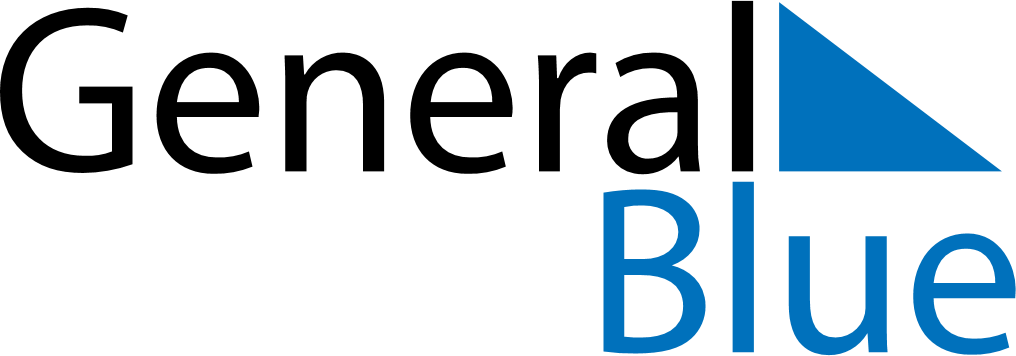 April 1977April 1977April 1977April 1977April 1977SundayMondayTuesdayWednesdayThursdayFridaySaturday123456789101112131415161718192021222324252627282930